Pulau Jawa bagian Utara merupakan dataran rendah yang subur, sehingga potensial sebagai daerah sentra pertanian.  Uraian tersebut sesuai kajian konsep ... .keterjangkauanmorfologilokasipolajarakBerdasarkan fenomena geosfer di bawah ini, yang merupakan contoh pendekatan ekologi adalah … .Hujan deras yang mengguyur kota Medan beberapa waktu lalu mengakibatkan banjir di beberapa lokasi kota tersebut.Pemerintah kabupaten kota merencanakan pembangunan kawasan permukiman pada lahan-lahan kosong. Dalam perencanaan tersebut tentunya memperhitungkan kawasan sekitarnya.Pembangunan kawasan permukiman yang dilengkapi dengan pembangunan fasilitas umum, infrastruktur di wilayah perkotaan tentu dikembangkan. Pembangunan juga melibatkan wilayah sekitarnya. Beberapa wilayah kota Jakarta ketika musim penghujan selalu mengalami banjir, juga karena daerah resapan air drainase semakin berkurang yang dijadikan sebagai pusat perkantoran, perdagangan  pemukiman penduduk.Masalah kemacetan lalu lintas di Ibukota Jakarta, penanganannya tidak hanya menganalisis kondisi penduduk dan sarana transportasi yang ada di Jakarta, tetapi perlu juga secara komprehensif melibatkan kondisi yang ada di wilayah sekitarnya seperti Bekasi, Depok, dan Tangerang.Fenomena geosfer :Kejadian Luar Biasa (KLB) demam berdarah kembali melanda beberapa wilayah DKI Jakarta  dengan korban cukup banyak. Perubahan musim dari musim hujan ke musim kemarau memengaruhi perkembangbiakan nyamuk penyebab demam berdarah. Selain itu sampah-sampah yang menampung air juga menjadi habibat berkembangnya nyamuk Aedes Aegypti.Indonesia memiliki keragaman sumber daya alam yang menjadi obyek-obyek wisata, misal danau Toba di Sumatera Utara, ngarai Sihanuk di Sumatra Barat, Gunung Bromo  di Jawa Timur , taman Bunaken di Sulawesi Utara, dan sebagainyaKerusakan hutan di dunia sudah sampai pada tingkat sangat memprihatinkan. Dari data  yang ada diketahui setiap satu menit sekitar 22 hektare hutan tropis di dunia musnah dan lebih dari 6 hektare hutan setiap tahunnya di Sumatera dan Kalimantan berubah menjadi lahan kritis.Satelit NOAA mendeteksi titik api penyebab kabut asap di Pulau Sumatera mencapai 678 titik. Di Provinsi Riau kepekatan kabut asap telah menyebabkan jarak pandang hanya sekitar 300 meter dan membahayakan keselamatan penerbanganHutan memiliki manfaat yang besar. Hutan merupakan daerah resapan air dan mencegah terjadinya banjir. Selain itu, hutan juga merupakan filter terhadap pencemaran udaraUraian yang merupakan kajian prinsip distribusi ditunjukan dengan angka … .1 dan  21 dan  32 dan 43 dan 54 dan 5Fenomena geosfer :Gempa menyebabkan retakan di jalan utama  Tasikmalaya.Fenomena La Nina menyebabkan hujan deras di DKI Jakarta.Banjir lahar dingin menimpa warga pinggiran sungai di Kota YogyakartaTsunami melanda kota Banda Aceh.Terbentuknya palung lautAspek fisik bidang lithosfer dari fenomena tersebut terdapat pada angka ... .(1), (2), dan (3)(1), (2), dan (4)     ( l), (4), dan (5)(2), (3), dan (5)(3), (4), dan (5)Perhatikan gambar di bawah ini !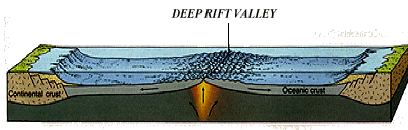 Gambar di atas adalah hasil proses divergensi pada lempeng samudera yang menyebabkan terbentuknya … .Rift valleyIsland chainOceanic trenchSeafloor spreadingVolcanic island chainPerbedaan teori Nebula dan Planitisimal dalam rangka proses pembentukan tata surya terdapat pada … .Bahan dasar planet Kecepatan edar Jumlah planet yang terbentuk Gravitasi yang terjadi Gerak rotasi dan revolusiJagat raya ini mengembang, seluruh bintang dan planet bergerak saling menjauhi seolah-olah asal mula dari seluruh benda-banda langit ini berasal dari satu titik. Pernyataan tersebut bagian dari dasar penelitian Albert Einstein tentang terbentuknya Jagat raya yang dikenal dengan …  .Teori NebulaTeori Keadaan TetapTeori BerayunTeori Pasang SurutTeori Ledakan BesarPerhatikan pernyataan berikut ini :Pembagian daerah waktu dunia.Peristiwa siang dan malam.Perbedaan waktu.Pergantian musimPeredaran semu tahunan matahariDampak dari revolusi bumi ditunjukkan dengan angka ... .1 dan 21 dan 32 dan 43 dan 54 dan 5Karakteristik planetmemiliki mitos sebagai planet kematiantermasuk planet Jovianrotasinya 10 jam 14 menitmemiliki cincin yang melingkari planet       Berdasarkan  karakteristik di atas, merupakan planet ... .MarsYupiterUranusSaturnusMerkuriusGerak  konvergen antara lempeng Eurasia  dan lempeng Indo- Australia mengakibatkan fenomena bentuk bumi, yaitu … .Palung BandaPalung JawaPalung Sibolga Palung Mindanao  Palung Sangihe Pernyataan:naiknya barang tambang ke permukaan bumiterbentuknya lereng-lereng terjalditemukannya batu-batu muliamenimbulkan gempa bumi dan letusan gunung berapibanyak ditemukannya pengeboran minyak dan gasDampak positif dari tektonisme terhadap kehidupan ditunjukkan angka… .(1), (2), dan (3)(1), (2), dan (4)(1), (3), dan (5)(2), (4), dan (5)(3), (4), dan (5)Pernyataan:kerusakan pemukiman penduduk;tanah di sekitar gunung menjadi subur;tanah pertanian tertutup abu vulkanik;banyak penduduk migrasi ke daerah lain;kegiatan  wisata pegunungan.Dampak positif vulkanisme pada kehidupan penduduk terdapat pada angka ... .(1) dan (3)(1) dan (5)(2) dan (4)(2) dan (5)(3) dan (4)Pernyataan Meningkatnya kewaspadaan masyarakat Meningkatnya kepedulian sesama warga Jatuhnya korban jiwa Terganggunya jaringan komunikasiKerugian pada perusahaan Dampak negatif  terjadinya gempa pada kehidupan penduduk ditunjukkan angka ... .(1), (2), dan (3)(1), (2), dan (4)(1), (3), dan (5)(2), (4), dan (5)(3), (4), dan (5)Siklus batuan :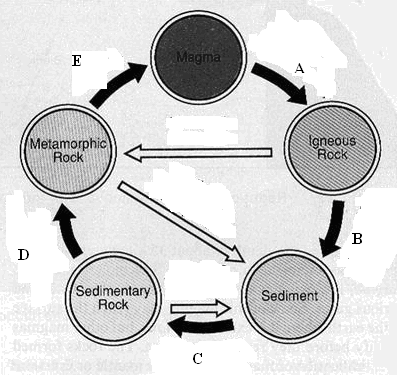 Proses D ditunjukkan dengan adanya gejala ... .Pecahnya batuan yang kemudian terlitifikasiPerubahan susunan mineral akibat tekanan dan suhuMelelehnya batuan menjadi magma akibat suhu tinggiMenembusnya magma dalam lapisan batuanMengendapnya sisa-sisa makhluk hidupContoh batuan :AntrasitGranitAndesitKonglomeratMarmerJenis batuan yang memiliki nilai ekonomi tinggi ditunjukkan oleh angka … .(1), (2), dan (3)(1), (2), dan (4)(1), (2), dan (5)(2), (3), dan (4)(3), (4), dan (5)Gambar lapisan atmosfer :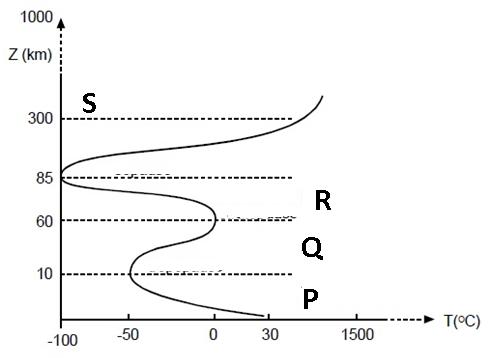 Huruf R pada gambar menunjukkan … .lapisan stratosfer, tempat terjadi pemantulan gelombang radiolapisan troposfer, tempat terjadi peristiwa cuacalapisan ionosfer, tempat terjadi peristiwa cuacalapisan termosfer, tempat terjadi pemantulan gelombang radiolapisan mesosfer, tempat terbakarnya meteoroidPerhatikan gambar berikut.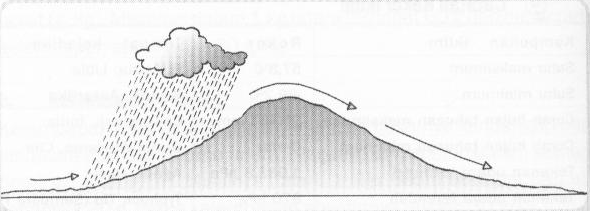 Gambar di atas menunjukan proses terjadinya hujan … .Hujan zenitalhujan frontalhujan musonhujan orografishujan konveksiKarakteristik wilayahKetinggian 700  – 1400 m;Suhu > 220C; dan Jenis tanaman : kopi, teh, kina, dan sayuran.Menurut Yungh Huhn daerah  yang memiliki data tersebut memiliki iklim ... .sedangsejukpanasdinginsangat dinginCiri-ciri iklim :curah hujan kurang dari 60 mm/ tahun;suhu terendah di atas 180C;jenis tumbuhannya sabana tropikTipe iklim sesuai ciri-ciri tersebut menurut pembagian iklim Koppen adalah ... .iklim BSiklim BWiklim Amiklim Afiklim AwPada gambar siklus hidrologi proses presipitasi ditunjukkan angka ... .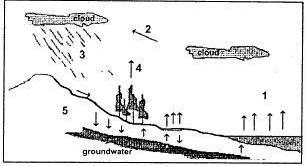 12345Air tanah yang digunakan untuk kepentingan hotel masyarakat pada umumnya berasal dari air tanah yakni ... .air freatikair termalair vadoszair juvenilair artesisPernyataan :Pembangkit listrikPariwisataArung jeramSawah lebakKaramba/perikananPemanfaatan DAS di sungai tengan hingga ke hilir, sesuai dengan angka ... . 1 dan 21 dan 32 dan 43 dan 54 dan 5Bentang alam :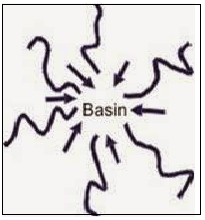 Pola aliran sungai terdapat pada bentang alam seperti pada gambar adalah… .RegtangularRadial sentrifugalTrellisDenditrik Radial sentripetal24.  Danau :Danau SingkarakDanau RinjaniDanau PosoDanau TobaDanau KalimutuDanau yang terjadi karena proses vulkanik, sesuai dengan angka … .(1) dan (3)(1) dan (5)(2) dan (4)(2) dan (5)(3) dan (4)25.   Zona laut :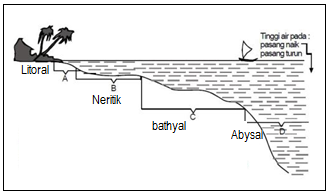 Wilayah  laut  dengan kedalaman lebih dari 2000 m dengan suhu air mulai dingin sesuai pada gambar terdapat pada zona ... .zone pasang surutzone litoralzone neriticzone batiyalzone abisal26. Buah  carica, cermai, pala adalah sumber daya alam yang banyak digunakan dalam industri… .kerajinan tanganmakanan ringantanaman hiasobat-obatanpenyamakan kulit27.  Peta Fauna Indonesia :Jenis  fauna  seperti burung cendrawasih, kakaktua dan koala tersebar pada wilayah sesuai dengan huruf ... .EDCBA28. Peta sebaran hewan dunia :Sebaran fauna yang terdapat pada wilayah dengan  huruf X pada gambar diantaranya … .Kalkun dan  bisonBelut listrik  dan ikan piranhaHarimau dan  kuda nilBiso dan  untaOrang utan dan  kalkun liarNama nama tumbuhan :Ulin;Kaktus;Meranti;Konifer ;Rotan.  Flora Endemik yang ada di Indonesia di tunjukan oleh nomor… .(1), (2), dan  (3)(1), (2), dan  (5)(1), (3), dan  (5)(2), (4), dan  (5)(3), (4), dan  (5)30. Piramida penduduk 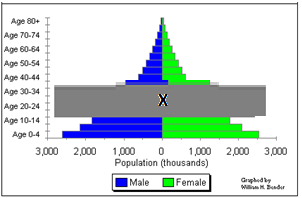 Piramida penduduk negara (S)  seperti gambar berikut, maka kebutuhan yang diperlukan untuk kelompok umur yang diberi tanda (X) adalah … .perluasan lapangan kerjapembangunan sarana kesehatanpengadaan sarana rekreasipenyedian sarana transportasipembangunan sarana pendidikan31.  Peta Indonesia :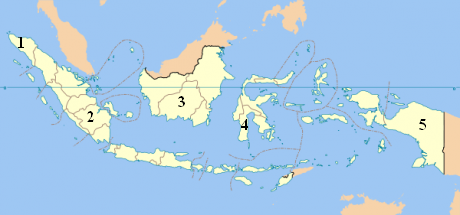 Sebaran   sumber  daya  alam  minyak bumi dan gas alam terdapat wilayah sesuai dengan nomor ... .1, 2, dan 31, 3, dan 41, 4, dan 52, 3, dan 52, 4, dan 532. Konsep kearifan lokal yang ada pada masyarakat Jawa Barat dalam hal sistem pertanian  adalah ... .ngaris gunungnyabuk gunungsengkedanteraseringcountur planting33. Lahan  dalam jangka waktu lama ditanami  dengan satu jenis tanaman akan menyebabkan tingkat kesuburan tanah menurun, karena ... .semua unsur hara menjadi hilanghilangnya salah satu unsur hara tertentuunsur hara tersedia secara seimbang  unsur hara tersebar secara merataunsur hara terserap dengan baik34. Kegiatan masyarakat :Memperbaiki drainase alam yang rusak Menghilangkan  kandungan bahan beracunMenyelamatkan top soil yang suburPenanaman mengikuti garis konturMelakukan rotasi atau pergiliran tanamanUpaya pelestarian yang dilakukan pada lingkungan yang rusak akibat penambangan  ditunjukan oleh nomor… .(1), (2), dan  (3)(1), (2), dan  (5)(1), (3), dan  (4)(2), (4), dan  (5)(3), (4), dan  (5)35.  Aktifitas manusia yang menerapkann prinsip pembangunan berkelanjutan, yaitu ... .Mengubah hutan dengan ladang berpindahPenangkapan ikan menggunakan pukat  harimauPengambilan air tanah tanpa batasanmembangun pemukiman di sempadan sungaiUsaha tani tidak mengurangi keragaman alamiah36.  Perhatikan peta berikut !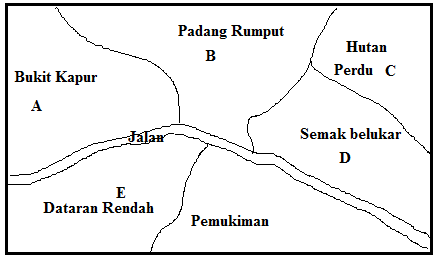 	Untuk menempatkan peternakan besar, lebih memungkinkan pada wilayah ... .ABCDE37.  Jenis - jenis petaPeta sebaran sumberdaya alamPeta pemukiman pendudukPeta jaringan jalanPeta tata guna lahanPemanfaatan peta tersebut diperlukan dalam kegiatan ... .perdaganganperikananpariwisatapertanianindustriPemanfaatan peta dalam upaya  meningkatkan  produksi pertanian dalam hal kesesuaian jenis tanaman  dan kondisi  lahan,  yaitu ... .peta  curah hujan dan   peta  luas  lahan	peta  tekanan udara  dan peta  curah hujanpeta  jenis tanah  dan peta  musim tanampeta  luas  lahan dan  peta  pemupukanpeta curah hujan  dan peta  jenis tanah39.  Data inderaja :rona  :  gelapukuran : tinggi seragamsitus : pantai atau tepi sungai hingga batas payau	Berdasarkan kriteria tersebut bentang alam yang dimaksud adalah hutan … .mangrove rawahujan tropissabanataiga40.  Manfaat citra penginderaan jauh :mengisolasi tumpahan minyak;mendeteksi endapan mineral;menemukan titik api di lahan gambut;mendeteksi persebaran minyak bumi;memetakan persebaran jenis tanah.Manfaat citra inderaja di bidang ekonomi terdapat pada angka  ... .(1) dan (2)(1) dan (5)(2) dan (4)(3) dan (4)(3) dan (5)41. Pernyataan:data mudah diperbaharui;biaya  kegiatan  murah;data mudah dimanipulasi;hasil analisis mudah dibawa;informasi  yang  dihasilkan cepat  dan  tepat.Keunggulan  Sistem Informasi  Geografis  terdapat  pada  angka ... .(1),  (2), dan  (3)(1),  (2),  dan  (4)(1),  (3),  dan  (5)(2),  (4),  dan  (5)(3),  (4),  dan  (5)42. Manfaat SIG :Rehabilitasi dan konservasi lahanPenentuan tingkat bahaya erosiPrediksi tingkat kekeringanPrediksi ketinggian banjirPersebaran lahan pertanian Manfaat SIG untuk pengawasan daerah bencana alam ditunjukkan oleh angka… .(1), (2), dan (3)(1), (2), dan (5)(1), (4), dan (5)(2), (3), dan (4)(3), (4), dan (5)43. Perhatikan kondisi desa berikut :Bergantung pada alamMemiliki ikatan adat istidat yang kuatMengembangkan kegiatan pertanianPola pikir masyarakat sudah bersifat rasionalSarana dan prasarana desa memadai      Karakteristik desa tradisional ditunjukkan oleh angka … .(1), (2), dan (3)(1), (2), dan (4)(2), (3), dan (5)(2), (4), dan (5)(3), (4), dan (5)44. Pola keruangan kota.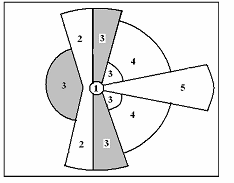 Zona  pusat kegiatan  dan permukiman  kelas  atas  seperti  gambar  keruangan kota ditunjukkan  angka ... .1 dan 31 dan 52 dan 32 dan 44 dan 5Penduduk  kota  A :  20.000  jiwa  dan  kota  B : 5.000 jiwa.  Sedangkan  jarak  kota  A ke  kota B  = 45 km.  Jika  antara  kota  A dan  B akan  didirikan Puskesmas  maka  jarak  idealnya  di ... . 9 km dari  kota   A 9 km dari  kota   B15 km dari  kota  A15 km dari  kota  B30  km dari  kota B46.  Dampak positif  interaksi desa - kota yang dirasakan bagi desa adalah … .desa menjadi ramaipengangguran tinggihasil pertanian dipasarkan ke kotakesejahteraan meningkattenaga kerja berkurang Kondisi wilayahsumber daya alam yang mendukungkeamanan dan ketertiban didukung negara lainsumber daya manusia tata ruang wilayah permanenlokasi yang terdiri dari site dan situasiAlasan suatu wilayah berkembang menjadi pusat pertumbuhan sesuai dengan nomor … .(1), (2), dan (3)(1), (2), dan (4)(1), (3), dan (5)(2), (4), dan (5) (3), (4), dan (5)48.  Perkembangan wilayahBerdasarkan skema di atas perkembangan wilayah  lebih memungkinkan ke arah … .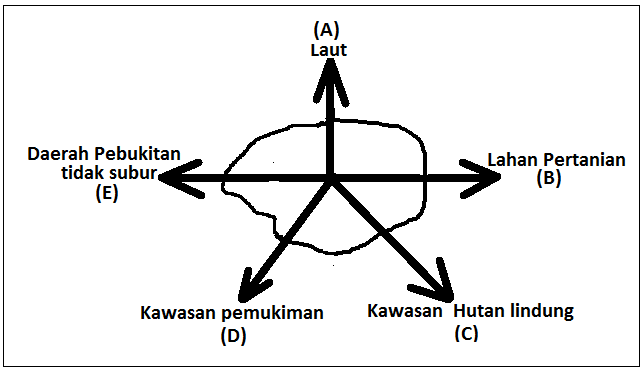 A  dan  BA  dan  CB  dan  EC  dan  DD  dan  E49.  Ciri-ciri suatu  negara:laju  pertumbuhan  penduduk  tinggi;komoditi ekspor berupa  bahan  mentah;produktivitas  dan  daya  saing  rendah;angka  harapan  hidup rendah;penggunaan  sumber energi tinggi;Karakteristik  negara  berkembang  terdapat  pada  angka ... .(1),  (2),  dan  (3)(1),  (2), dan  (4)(1),  (4), dan  (5) (2),  (3), dan  (5)(3),  (4),  dan  (5) 50. Dunia Berdasarkan gambar di atas, negara-negara berkembang terletak pada angka … .(1), (2), dan (3)(1), (2), dan (4)(1), (3), dan (5)(2), (4), dan (5) (3), (4), dan (5)